ATIVIDADE DE ESTUDO EM CASAAtividade domiciliar de educação física- Atividade remota      PAIS E RESPONSÁVEIS, REALIZAR OS REGISTROS DAS ATIVIDADES ATRAVÉS DE FOTOS OU VÍDEOS E ME ENVIAR NO WHATSAPP PARTICULAR.REALIZAR UMA ATIVIDADE POR SEMANA.Disciplina: EDUCAÇÃO FÍSICA		Professor: João Paulo Leandro             Anos: 3ºs, 4ºs e 5ºs anos 				Data: 08 a 30/09/2020			ATIVIDADE 1:  8/09 a 11/ 09ATIVIDADE 1: DESAFIO DOS MOVIMENTOSFAÇA UMA LINHA RETA NO CHÃO DE MAIS OU MENOS 2 METROS. USE GIZ, TIJOLO, CARVÃO PARA RISCAR, VOCÊ TAMBÉM PODE UTILIZAR UMA CORDA, BARBANTE, CINTO, CADARÇOS AMARRADOS UM NO OUTRO, OU AINDA UTILIZAR FITAADESIVA.UMA PESSOA SERÁ A COMANDANTE DA ATIVIDADE QUE PEDIRÁ ALGUNSMOVIMENTOS E VOCÊ DEVERÁ REALIZAR PASSANDO POR TODA A EXTENSÃO DA MARCA.SALTAR DE UM LADO PARA O OUTRO COM OS DOIS PÉSJUNTOS;ANDAR SALTANDO ABRINDO E FECHANDO AS PERNA.SALTAR DE UM LADO PARA O OUTRO EM UM PÉ SÓ (SEM TROCAR OPÉ);ANDAR EM CIMA DA LINHA EQUILIBRANDO (SEM PISAR FORA), DEPOIS IR DE FRENTE E VOLTAR DE COSTAS;IMITAR O MOVIMENTO DE UM SAPINHO, PULANDO DE UM LADO PARA O OUTRO. .ATIVIDADE 2: 14/09 a 18/09MATERIAIS: 7 TAMPINHAS DE CADA COR, FITA CREPE OU FITA ISOLANTE.FAÇA UM RETÂNGULO COM UMA LINHA DIVISÓRIA NO MEIO COLOQUE SETE TAMPINHAS DE CADA LADO PRÓXIMAS À LINHA DE FUNDO.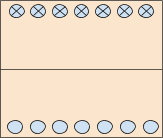 PARA COMEÇAR A BRINCADEIRA ,SORTEIA-SE QUEM VAI SER O PRIMEIRO. LEVE A TAMPINHA ATÉ O MEIO DO CAMPO (SEM PASSAR DA RISCA) E DÊ UM “PETELECO” TENTANDO ACERTAR A TAMPINHA DO ADVERSÁRIO. SE ERRAR, VOLTE A TAMPINHA PARA A LINHA DE FUNDO, SE ACERTAR FIQUE A TAMPINHA DO ADVERSÁRIO E A COLOQUE-A FORA DO SEU CAMPO. VOLTE A SUA TAMPINHA PARA ALINHA DE  FUNDO. PASSE A VEZ PARA O ADVERSÁRIO. QUEM ELIMINAR TODAS AS TAMPINHAS DO ADVERSÁRIO, GANHA O JOGO.ATIVIDADE 3 - 21/09 a 25/09ATIVIDADE 3: DENTRO E FORAPARA INICIAR A ATIVIDADE VOCÊ DEVERÁ DESENHAR UM CÍRCULO NO CHÃO COM GIZ, TIJOLO OU CARVÃO, OU ENTÃO FAZER UM CÍRCULO COM OUTRO MATERIAL - CORDA, BARBANTE, FITA, TOALHAS ENROLADAS, ENTRE OUTROS. COMECE A ATIVIDADE DO LADO DE FORA DO CÍRCULO, E ALGUÉM DA SUA FAMÍLIA PRECISARÁ DE SER O COMANDANTE.SE O COMANDANTE DISSER “DENTRO” A CRIANÇA DEVERÁ PULAR PARA DENTRO DO CÍRCULO.SE O COMANDANTE DISSER “FORA” A CRIANÇA DEVERÁ PULAR PARA FORA DO CÍRCULO.É UM JOGO DE ATENÇÃO, POIS O COMANDANTE IRÁ ALTERNAR OS COMANDOS DE FORMA CADA VEZ MAIS RÁPIDA. EXEMPLO: “DENTRO, DENTRO, FORA, DENTRO, FORA, FORA…”. QUANDO A CRIANÇA ERRAR PODE CONTINUAR A ATIVIDADE. O OBJETIVO É ELA CONSEGUIR SEGUIR O MAIOR NÚMERO DE COMANDOS SEM ERRAR.VARIAÇÃO: DEPOIS DE BRINCAR BASTANTE, O RESPONSÁVEL PODE COLOCAR A MÚSICA “DANÇA DO DENTRO E FORA”, E A CRIANÇA DEVERÁ SEGUIR OS COMANDOS COM A MÚSICA.VÍDEO DE APOIO DA MÚSICA: https://www.youtube.com/watch?v=vyEfhp4L0v8ATIVIDADE 4- 28/09 a 30/09          ATIVIDADE 4 : CORRIDA DO SACI. VOCÊ CONHECE O SACI PERERÊ. É O PERSONAGEM MAIS CONHECIDO DO NOSSO FOLCLORE…  NESTA BRINCADEIRA IREMOS FAZER UMA CORRIDA NUMA PERNA SÓ-     IMITANDO O SACI PERERÊ.FAÇA DUAS LINHAS, COM GIZ, OU TIJOLO OU MESMO NA AREIA, INDICANDO A CHEGADA E A PARTIDA. ASSIM, TODOS OS JOGADORES PERMANECEM ATRÁS DA LINHA DE PARTIDA. QUANDO FOR DADO O SINAL, TODOS DEVEM CORRER COM UMA PERNA SÓ ATÉ A LINHA DE CHEGADA. SE FOR UTILIZADO OS DOIS PÉS EM ALGUM MOMENTO DA CORRIDA, O JOGADOR FICA FORA DO JOGO. QUEM CHEGAR PRIMEIRO NA LINHA DE CHEGADA MARCA 10 PONTOS. FAÇA A BRINCADEIRA 5 VEZES.